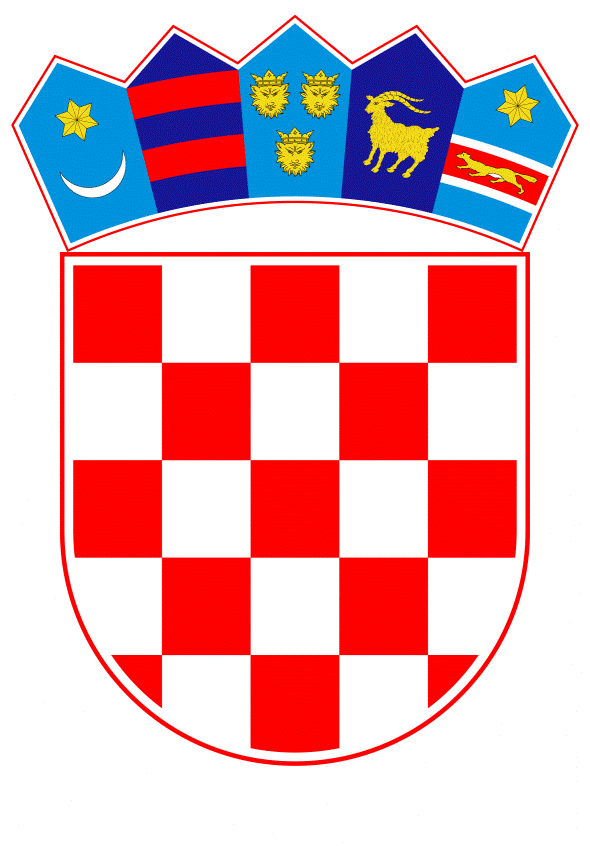 VLADA REPUBLIKE HRVATSKEZagreb, 23. prosinca 2021.______________________________________________________________________________________________________________________________________________________________________________________________________________________________PrijedlogNa temelju članka 31. stavka 2. Zakona o Vladi Republike Hrvatske (Narodne novine, broj 150/11, 119/14, 93/16 i 116/18), i članka 47.b Zakona o gradnji (Narodne novine, broj 153/13, 20/17, 39/19 i 125/19) Vlada Republike Hrvatske je na sjednici održanoj ___________ 2021. godine donijelaO D L U K Uo donošenju Programa suzbijanja energetskog siromaštva koji uključuje korištenje obnovljivih izvora energije u stambenim zgradama na potpomognutim područjima i područjima posebne državne skrbi za razdoblje do 2025. godineI.Donosi se Program suzbijanja energetskog siromaštva koji uključuje korištenje obnovljivih izvora energije u stambenim zgradama na potpomognutim područjima i područjima posebne državne skrbi za razdoblje do 2025. godine (u daljnjem tekstu: Program) koji je Vladi Republike Hrvatske dostavilo Ministarstvo prostornoga uređenja, graditeljstva i državne imovine aktom, KLASA: 360-01/21-10/31, URBROJ: 531-05-01-01-02/03-21-44, od 15. prosinca 2021. godine.II.Sufinanciranje i provedba Programa osigurat će se iz sredstava Mehanizma za oporavak i otpornost putem Nacionalnog plana oporavka i otpornosti 2021. - 2026. te iz sredstava državnog proračuna.III.Zadužuje se Ministarstvo prostornoga uređenja, graditeljstva i državne imovine da Program objavi na svojim mrežnim stranicama.IV.Zadužuje se Središnji državni ured za obnovu i stambeno zbrinjavanje za provedbu Programa.V. Ova Odluka stupa na snagu danom donošenja, a objavit će se u Narodnim novinama. KLASA: URBROJ: Zagreb, 										Predsjednik									mr. sc. Andrej PlenkovićO B R A Z L O Ž E N J EOvom Odlukom Vlada Republike Hrvatske na temelju članka 31. stavka 2. Zakona o Vladi Republike Hrvatske (Narodne novine, broj 150/11, 119/14, 93/16 i 116/18), i članka 47.b Zakona o gradnji (Narodne novine, broj 153/13, 20/17, 39/19 i 125/19) donosi Odluku o donošenju Programa suzbijanja energetskog siromaštva koji uključuje korištenje obnovljivih izvora energije u stambenim zgradama na potpomognutim područjima i područjima posebne državne skrbi za razdoblje do 2025. godine. Sukladno Zaključku Vlade Republike Hrvatske od 23. siječnja 2019. godine, Ministarstvo prostornoga uređenja, graditeljstva i državne imovine je u suradnji sa Središnjim državnim uredom za obnovu i stambeno zbrinjavanje, Ministarstvom regionalnog razvoja i fondova Europske unije, tadašnjim Ministarstvom zaštite okoliša i energetike, te Fondom za zaštitu okoliša i energetsku učinkovitost, izradilo Nacrt Programa suzbijanja energetskog siromaštva na potpomognutim područjima i područjima posebne državne skrbi za razdoblje 2019. - 2021. godine, koji je u listopadu 2019. godine dostavljen na mišljenje nadležnim ministarstvima i drugim tijelima. Programom je bilo predviđeno financiranje sredstvima Fonda za zaštitu okoliša i energetsku učinkovitost, ali zbog nedostatnih sredstava u tom trenutku Program nije išao u proceduru na usvajanje Vlade Republike Hrvatske. Iz Mehanizma za oporavak i otpornost putem Nacionalnog plana oporavka i otpornosti 2021. - 2026. predviđeno je financiranje  provedbe ovog Programa te je izrađen novi Nacrt Programa suzbijanja energetskog siromaštva koji uključuje korištenje obnovljivih izvora energije u stambenim zgradama na potpomognutim područjima i područjima posebne državne skrbi za razdoblje do 2025. godine.Program obuhvaća stambene zgrade kojima raspolaže i upravlja Središnji državni ured za obnovu i stambeno zbrinjavanje /u daljnjem tekstu: SDUOSZ/ u kojima stanovnici nisu u mogućnosti sudjelovati u financiranju nužnih popravaka, a pogotovo u energetskoj obnovi. Zgrade su građene krajem 1960-ih i početkom 1970-ih godina i u tako su lošem stanju da osim što nisu prikladne za stanovanje, u nekim slučajevima predstavljaju i sigurnosni rizik. Velik broj stanova u državnom vlasništvu koji se nalaze u tim zgradama su prazni i devastirani i ne mogu se obnavljati bez prethodne cjelovite obnove zgrada. Analizom je utvrđeno da sve zgrade ispunjavaju kriterije pogodnosti za energetsku obnovu, povezanu dijelom i s potrebom za statičkom sanacijom zgrade. Socijalni status suvlasnika je jedan od bitnih kriterija za stjecanja prava na stambeno zbrinjavanje u predmetnim zgradama.Određeni su prioriteti obnove prema uočenim nedostacima zgrada, te je procijenjena moguća ušteda energije za grijanje i primarne energije koja će se ostvariti obnovom zgrada. Ukupna moguća ušteda primarne energije na svim zgrada iznosi 27 GWh godišnje. Trošak energetske obnove procjenjuje se na 355 milijuna kuna, a odnosi se na usluge projektiranja, stručnog nadzora, izvođenja radova energetske obnove i druge troškove vezane za realizaciju Programa.Za provedbu Programa potrebno je planirati sredstva u ukupnom iznosu od 355 milijuna kuna po niže predloženom planu. Sredstva u ukupnom iznosu od 150 milijuna kn osiguravaju se iz Mehanizma za oporavak i otpornost, a preostala sredstva osiguravaju se iz državnog proračuna i to iz preostalog raspoloživog iznosa sredstava prikupljenih na osnovu solidarne naknade za ugroženog kupca energenta.Energetske potrebe zgrada i potencijal ušteda po zgradama iznose 26 GWh/a isporučene energije za grijanje, odnosno 27 GWh primarne energije. Prosječna ušteda potrebne energije od 65%, s vrlo malim odstupanjima među zgradama.Energetske uštede znače i uštede na troškovima energije. Ukupna ušteda u standardnom režimu korištenja koja bi se mogla ostvariti ukoliko bi sve zgrade bile grijane prema minimalnim zahtjevima iznosila bi 11 milijuna kuna godišnje. S obzirom da zbog energetskog siromaštva ove zgrade ne postižu takav režim korištenja, govorimo o izbjegnutim troškovima u situaciji poboljšanih ekonomskih prilika korisnika ovih zgrada, ili realnije o razini povećanja kvalitete života korisnika kroz poboljšanje uvjeta u prostorima koje koriste. Osim toga, provedbom sveobuhvatne obnove povećava se i sigurnost odnosno otpornost postojećih višestambenih zgrada na neželjene događaje, kao što su požar ili potres.  Slijedom navedenog, ovom Odlukom Vlada Republike Hrvatske donosi Program suzbijanja energetskog siromaštva koji uključuje korištenje obnovljivih izvora energije u stambenim zgradama na potpomognutim područjima i područjima posebne državne skrbi za razdoblje do 2025. godine na prijedlog Ministarstva prostornoga uređenja, graditeljstva i državne imovine.Predlagatelj:Ministarstvo prostornoga uređenja, graditeljstva i državne imovinePredmet:Prijedlog odluke o donošenju Programa suzbijanja energetskog siromaštva koji uključuje korištenje obnovljivih izvora energije u stambenim zgradama na potpomognutim područjima i područjima posebne državne skrbi za razdoblje do 2025. godine